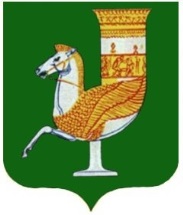 П  О  С  Т  А  Н  О  В  Л  Е  Н  И  Е   АДМИНИСТРАЦИИ   МУНИЦИПАЛЬНОГО  ОБРАЗОВАНИЯ «КРАСНОГВАРДЕЙСКИЙ  РАЙОН»От 29.12.2021г. № 1052с. КрасногвардейскоеО внесении изменений в постановление администрации МО «Красногвардейский район» от 18.11.2019 г. № 754 «Об утверждении административного регламента администрации муниципального образования «Красногвардейский район» по предоставлению муниципальной услуги «Приватизация жилых помещений»В целях приведения в соответствие с действующим законодательством нормативных правовых актов администрации МО «Красногвардейский район», руководствуясь Законом Российской Федерации от 04.07.1991 г. № 1541-I «О приватизации жилищного фонда в Российской Федерации», Уставом МО «Красногвардейский район»ПОСТАНОВЛЯЮ:1. Внести изменения в постановление администрации МО «Красногвардейский район» от 18.11.2019 г. № 754 «Об утверждении административного регламента администрации муниципального образования «Красногвардейский район» по предоставлению муниципальной услуги «Приватизация жилых помещений», изложив подпункт 2.1 пункта 2 раздела I приложения в следующей редакции:«2.1. Получателями муниципальной услуги являются граждане Российской Федерации, имеющие право пользования жилыми помещения муниципального жилищного фонда на условиях социального найма и не использовавшие право на приватизацию жилых помещений (далее – заявители).». 2. Опубликовать настоящее постановление в газете Красногвардейского района «Дружба» и разместить на официальном сайте органов местного самоуправления МО «Красногвардейский район» в сети «Интернет».3. Контроль за исполнением данного постановления возложить на отдел земельно-имущественных отношений администрации МО «Красногвардейский район».4. Настоящее постановление вступает в силу с момента его опубликования.Глава МО «Красногвардейский район» 	                                                 Т.И. Губжоков